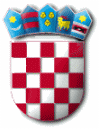 Na temelju članka 23. Zakona o službenicima i namještenicima u lokalnoj i područnoj (regionalnoj) samoupravi („Narodne novine“ broj 86/08, 61/11, 4/18, 96/18 i 112/19) Povjerenstvo za provedbu postupka natječaja za prijam u službu na radno mjesto viši stručni suradnik za računovodstvo i naplatu prihoda u Jedinstvenom upravnom odjelu Općine Punat – 1 izvršitelj/ca za obavljanje vježbeničkog staža na određeno vrijeme u trajanju od 12 mjeseci objavljuje RANG – LISTU kandidata nakon prethodne provjere znanja i sposobnosti(pisanog testiranja) i intervjua	Po dovršetku postupka testiranja i intervjua Povjerenstvo je izvršilo zbrajanje rezultata pisanog testa i intervjua, temeljem čega se utvrđuje sljedeća rang lista:                                                                                          Predsjednica Povjerenstva                                                                                  Anamarija Rimay Bjelobaba, mag.iur., v.r.R E P U B L I K A   H R V A T S K APRIMORSKO – GORANSKA ŽUPANIJAOPĆINA PUNATPovjerenstvo za provedbu postupka natječajaKLASA:112-02/22-01/3URBROJ:2170-31-03/17-22-10Punat, 15. lipnja 2022. godineRedni brojKandidatTestIntervjuUkupno bodova1.T.S.14,5/209/1023,5/302.P.G.V.14,5/207/1021,5/30